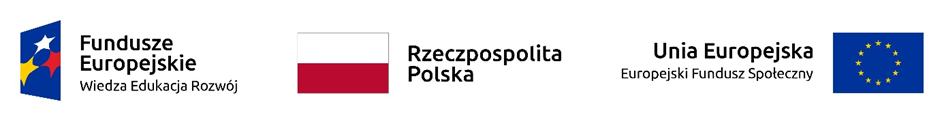 HARMONOGRAM REALIZACJI ZADAŃ MERYTORYCZNYCH ZA MIESIĄC CZERWIEC 2020 r.Nazwa i numer projektu: POWR.01.02.01-IP.15-12-008/17Osoba do kontaktu ze strony Beneficjenta:Imię i nazwisko:            Agnieszka FedkoTelefon, adres:               18/414-56-58, ul. Papieska 2, 33-395 ChełmiecLp.Forma wsparciaNp. szkolenia/staże/bony szkoleniowe/ bonystażowe/ bon nazasiedlenie/ grant natelepracęTematyka szkolenia*Pracodawca/Instytucjaszkoleniowa, organizatorstażu/szkolenia itp.(Pełna nazwa i adressiedziby)Liczba osóbobjętychwsparciemMiejsce odbywaniastażu/szkolenia(dokładny adres)Okres realizacjistażu/szkolenia(data)od........... do..........Godziny realizacjiwsparciaod.......... do.........Uwagi1BON STAŻOWYCentrum Rowerowe „EL-BIKE”, Elżbieta Bugaraul. A. Konstanty 29/733-300 Nowy Sącz1Sklep 4FC.H. „Europa Plaza II”ul. Nawojowska 133-300 Nowy Sącz04.11.2019-02.06.202010.00 – 18:0012:00 – 20:002BON STAŻOWY„Jarola” s.c. Hajnosz Michalik AleksandraWingralek Jarosław1„Glamour”ul. Lwowska 10733-300 Nowy Sącz15.11.2019-20.06.20208.00 – 16.0012.00 – 20.003BON STAŻOWYDAMIAN KUCPl. Rynek 238-340 Biecz1Restauracja i Karczma U BECZARynek 238-340 Biecz02.12.2019-30.06.202010.00 – 18.0014.00 – 22.004BON STAŻOWYBiuro Rachunkowe „KFKA” Barbara Kubackaul. Krajewskiego 2333-300 Nowy Sącz1Biuro Rachunkowe „KFKA” Barbara Kubackaul. Wiśniowieckiego 12233-300 Nowy Sącz02.12.2019-01.06.20208.00. – 16.005BON STAŻOWYPrzedszkole Niepubliczne prowadzone przez Zgromadzenie Sióstr Św. Dominika przy Parafii NNMP im. Jana Pawła II33-325 Krużlowa Wyżna 39a1Przedszkole Niepubliczne prowadzone przez Zgromadzenie Sióstr Św. Dominika przy Parafii NNMP im. Jana Pawła II33-325 Krużlowa Wyżna 39a03.12.2019-02.06.20208.00 – 16.006BON STAŻOWYAkademia Urody MK Klaudia Bastaul. Marcinkowicka 4633-300 Nowy Sącz1Akademia Urody MK Klaudia Bastaul. Marcinkowicka 4633-300 Nowy Sącz04.12.2019-17.07.20207.00 – 20.00( 8 godzin – praca zmianowa)7BON STAŻOWYGITKOMP, Łukasz JanasPtaszkowa 89833-333 Ptaszkowa1GITKOMP, Łukasz JanasPtaszkowa 89833-333 Ptaszkowa09.12.2019-08.06.20206.00 – 14.0013.00 – 21.008BON STAŻOWYART – KEY S.C. Barbara Dudzik, Kinga RuchałaChomranice 2333-394 Klęczany1ART – KEY S.C. Barbara Dudzik, Kinga RuchałaChomranice 2333-394 Klęczany12.12.2019-11.06.20208.00 – 16.009BON STAŻOWYSalon Fryzjerski, Katarzyna Maciaś33-314 Łososina Dolna 2441Salon Fryzjerski, Katarzyna Maciaś33-314 Łososina Dolna 24416.12.2019-05.08.202010.00 – 18.008.00 – 16.0010BON STAŻOWYKancelaria Radcy Prawnego Katarzyna Polańskaul. Kopisto 8B/52035-315 Rzeszów1Kancelaria Radcy Prawnego Katarzyna Polańskaul. Kopisto 8B/52035-315 Rzeszów16.12.2019-15.06.20208.00 – 16.0011BON STAŻOWYZIP Anna LadenbergerNaszacowice 14933-386 Podegrodzie1ZIP Anna LadenbergerNaszacowice 14933-386 Podegrodzie18.12.2019-17.07.20207.00 – 20.00( 8 godzin – praca zmianowa)12BON STAŻOWYAnatol Krygowski Salon Fryzjersko – Kosmetyczny FajrantKorczyna 230/138-340 Biecz2Anatol Krygowski Salon Fryzjersko – Kosmetyczny Fajrantul. Mickiewicza 738-300 Gorlice17.12.2019-16.06.202010.00 – 18.0013BON STAŻOWYCST JANICKA GANCARCZYK S.J.ul. Sikorskiego 2-433-300 Nowy Sącz1CST JANICKA GANCARCZYK S.J.ul. Sikorskiego 2-433-300 Nowy Sącz19.12.2019-18.06.20207.00 – 15.0014BON STAŻOWYPracownia Fryzjerska Małgorzata Nowakowskaul. Zamkowa 9833-335 Nawojowa1Pracownia Fryzjerska Małgorzata Nowakowskaul. Piłsudskiego 106A33-300 Nowy Sącz02.01.2020-19.08.20209.00 – 17.0015BON STAŻOWYPiekarnia „Paulinka” Lidia Mierzwaul. Węgierska 138-300 Gorlice1Piekarnia „Paulinka”Lidia Mierzwaul. Węgierska 138-300 Gorlice03.01.2020-02.07.202011.00 – 19.0016BON STAŻOWYFH Iwo Group Izabela Kozłowskaul. Michalusa 138-300 Gorlice1FH Iwo Group Izabela Kozłowskaul. Michalusa 138-300 Gorlice08.01.2020-07.07.20208.00 – 16.0017BON STAŻOWY„PARTNERS” Damian Rybczykul. Bardiowska 338-300 Gorlice1„PARTNERS” Damian Rybczykul. Bardiowska 338-300 Gorlice13.01.2020-12.07.20208.00 – 16.0018BON STAŻOWY F.H.U. Beskid Bus Grzegorz SekułaKąclowa 37333-330 Grybów1F.H.U. Beskid Bus Grzegorz SekułaKąclowa 37333-330 Grybów20.01.2020-19.07.20208.00 – 16.0019BON STAŻOWYFH Iwo Group Izabela Kozłowskaul. Michalusa 138-300 Gorlice1FH Iwo Group Izabela Kozłowskaul. Michalusa 138-300 Gorlice08.01.2020-07.07.20208.00 – 16.0020BON STAŻOWYZłotnik – Jubiler Firma P.H.U. Łukasz Gucwaul. Węgierska 538-340 Biecz1Złotnik – Jubiler Firma P.H.U. Łukasz Gucwaul. Św. Floriana 933-190 Ciężkowice13.01.2020-24.07.20208.00 – 16.0021BON STAŻOWYPracownia Cukiernicza „DOMINO” Stanisław Honkowiczul. Chopina 5538-300 Gorlice1Pracownia Cukiernicza „DOMINO” Stanisław Honkowiczul. Chopina 5538-300 Gorlice13.01.2020-12.07.20206.00 – 14.0014.00 – 22.0022BON STAŻOWYAnna Sekuła – Tokarzul. Wyspiańskiego 1033-330 Grybów1Anna Sekuła – Tokarzul. Wyspiańskiego 1033-330 Grybów21.01.2020-06.09.20209.00 – 17.0023BON STAŻOWYOLPA Paweł Żygadłoul. 3 Maja 838-300 Gorlice1OLPA Paweł Żygadłoul. Aleje Wolności 1933-300 Nowy Sącz21.01.2020-20.07.202010.00 – 18.0024BON STAŻOWYP.U.E.B. „ALPRAM”Usługi Elektryczno – Budowlane ul. Jana Pawła II 28,33-300 Nowy Sącz1P.U.E.B. „ALPRAM”Usługi Elektryczno – Budowlaneul. Jana Pawła II 28,33-300 Nowy Sącz20.01.2020-19.07.20207.00 – 15.0025BON STAŻOWYAWANGARDA GROUP MONIKA KRAWIECul. Malczewskiego 233-300 Nowy Sącz1AWANGARDA GROUP MONIKA KRAWIECul. Malczewskiego 233-300 Nowy Sącz29.01.2020-13.08.202011.00 – 19.0026BON STAŻOWYDamsko Męskie Studio Fryzur KREATOR S.C.Urszula Gajewska, Monika Zielińskaul. Marii Konopnickiej 1738-300 Gorlice1Damsko Męskie Studio Fryzur KREATOR S.C.Urszula Gajewska, Monika Zielińskaul. Marii Konopnickiej 1738-300 Gorlice24.01.2020-24.09.202010.00 – 18.0027BON STAŻOWYGood Trade Iwo Kozłowskiul. Michalusa 138-300 Gorlice1Good Trade Iwo Kozłowskiul. Michalusa 138-300 Gorlice23.01.2020-22.07.20208.00 – 16.0028BON STAŻOWYBistro CiachoJustyna Haluchul. Węgierska 4138-300 Gorlice1Bistro CiachoJustyna HaluchUl. Ogrodowa 638-300 Gorlice29.01.2020-28.07.202010.00 – 17.0029BON STAŻOWYZaczarowany Ołówek Dominika Zaczykul. Armii Krajowej 1533-300 Nowy Sącz1Zaczarowany OłówekDominika Zaczykul. Armii Krajowej 1533-300 Nowy Sącz30.01.2020-29.07.20209.00 – 17.0030BON STAŻOWYBeskid Zielony Lokalna Organizacja Turystycznaul. Legionów 338-300 Gorlice1Beskid Zielony Lokalna Organizacja Turystycznaul. Legionów 338-300 Gorlice30.01.2020-29.07.20208.00 – 16.0031BON STAŻOWYSALON FRYZJERSKI „KARIN”Katarzyna BorońBartkowa Posadowa 21833-318 Gródek nad Dunajcem1SALON FRYZJERSKI„KARIN”Katarzyna Borońul. Krańcowa 1433-300 Nowy Sącz31.01.2020-27.09.20209.00 – 17.0011.00 – 19.00 